La correction des activités de mardi 24 mars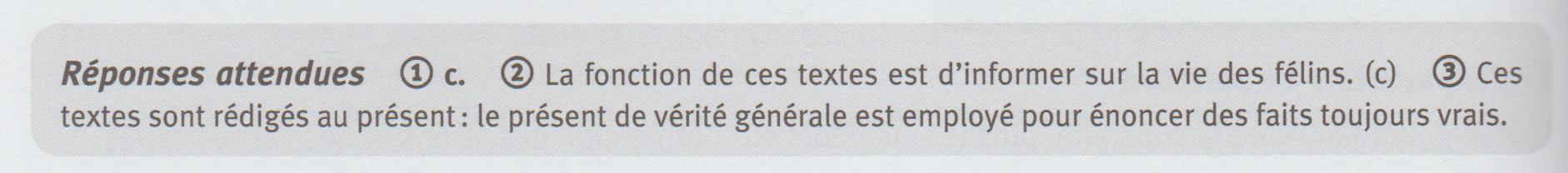 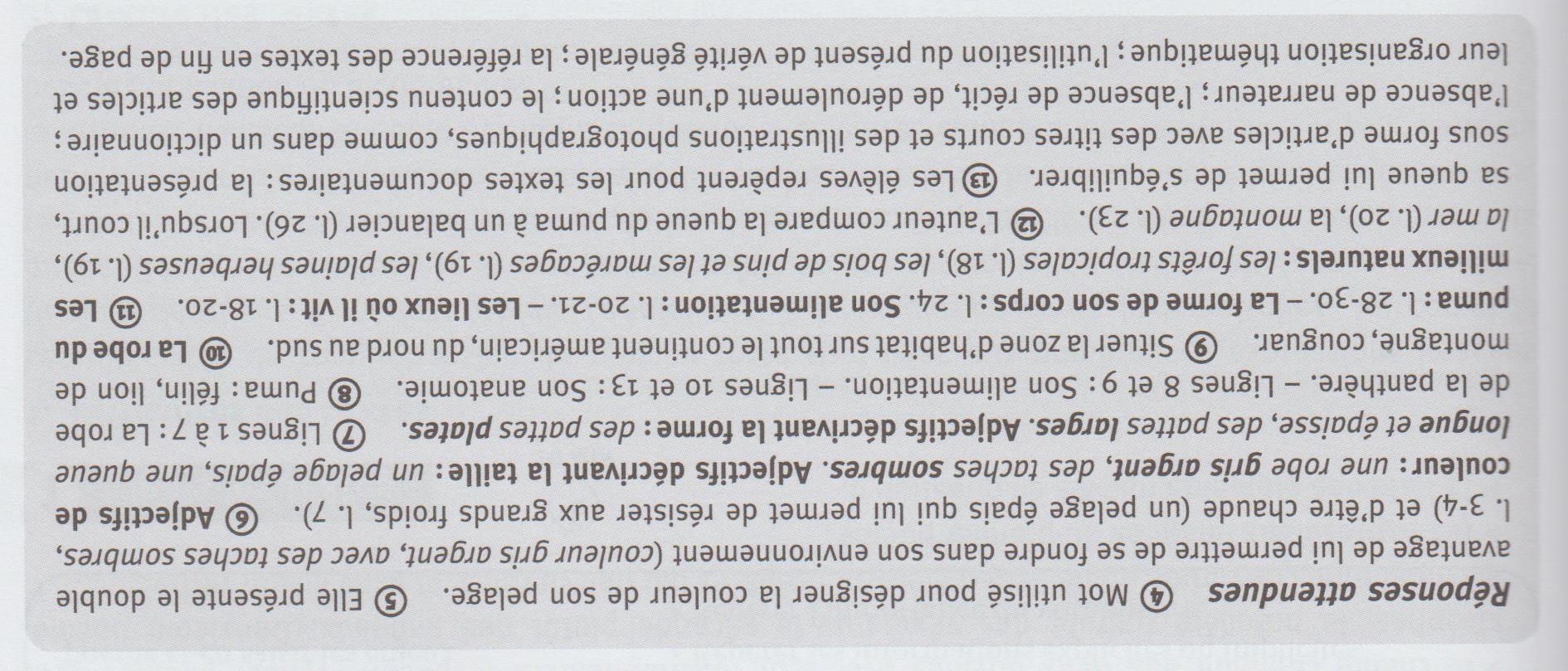 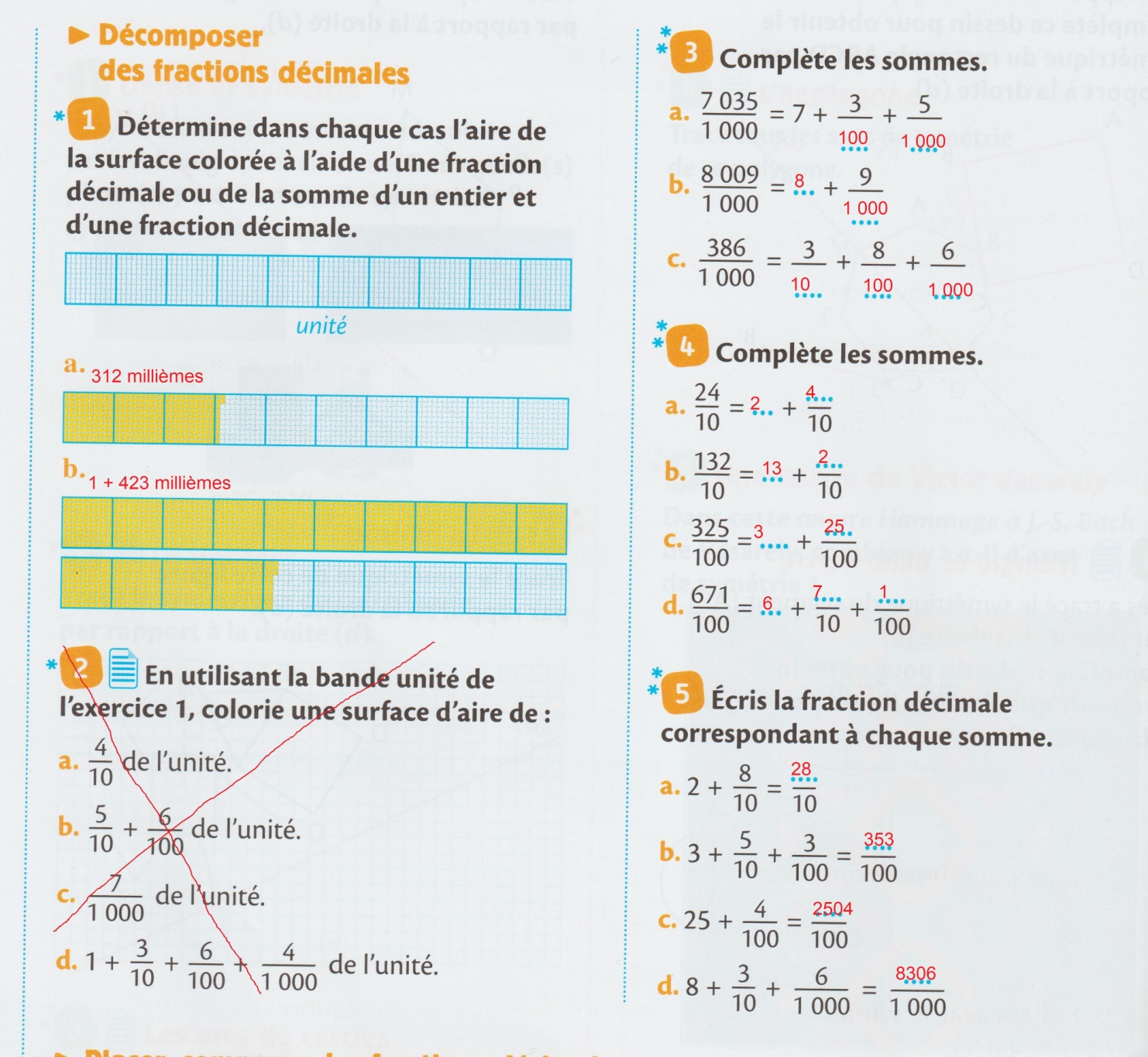 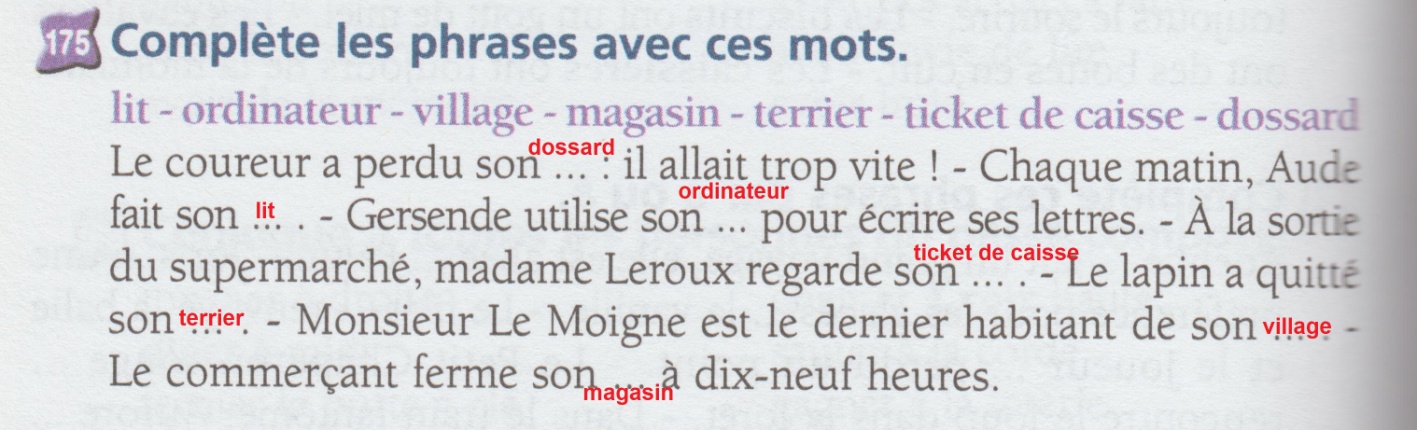 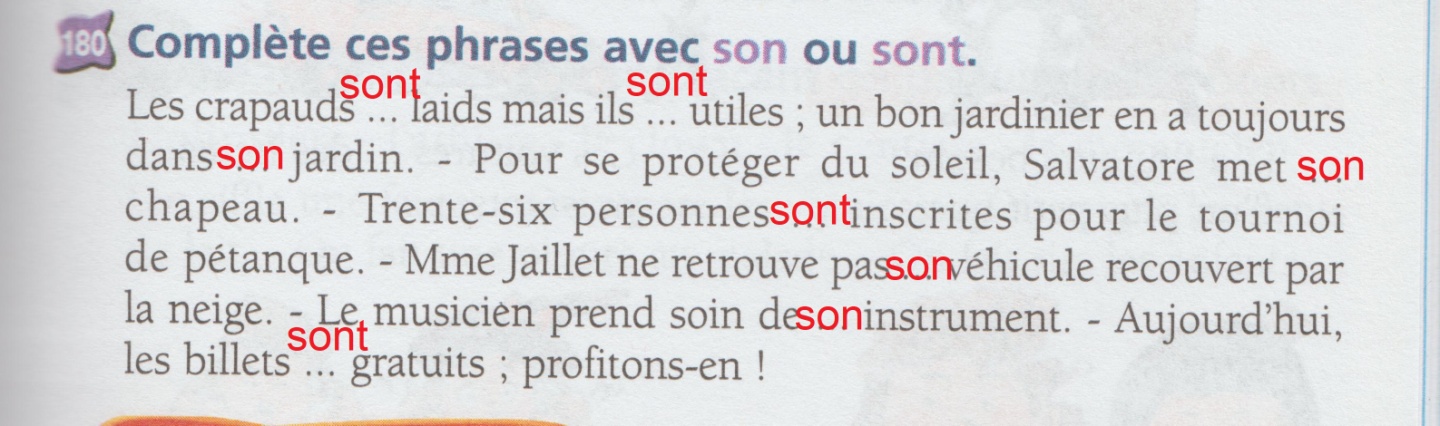 La production écrite : voir le programme et le document « exemple prodmaîtresse »La résolution de problème 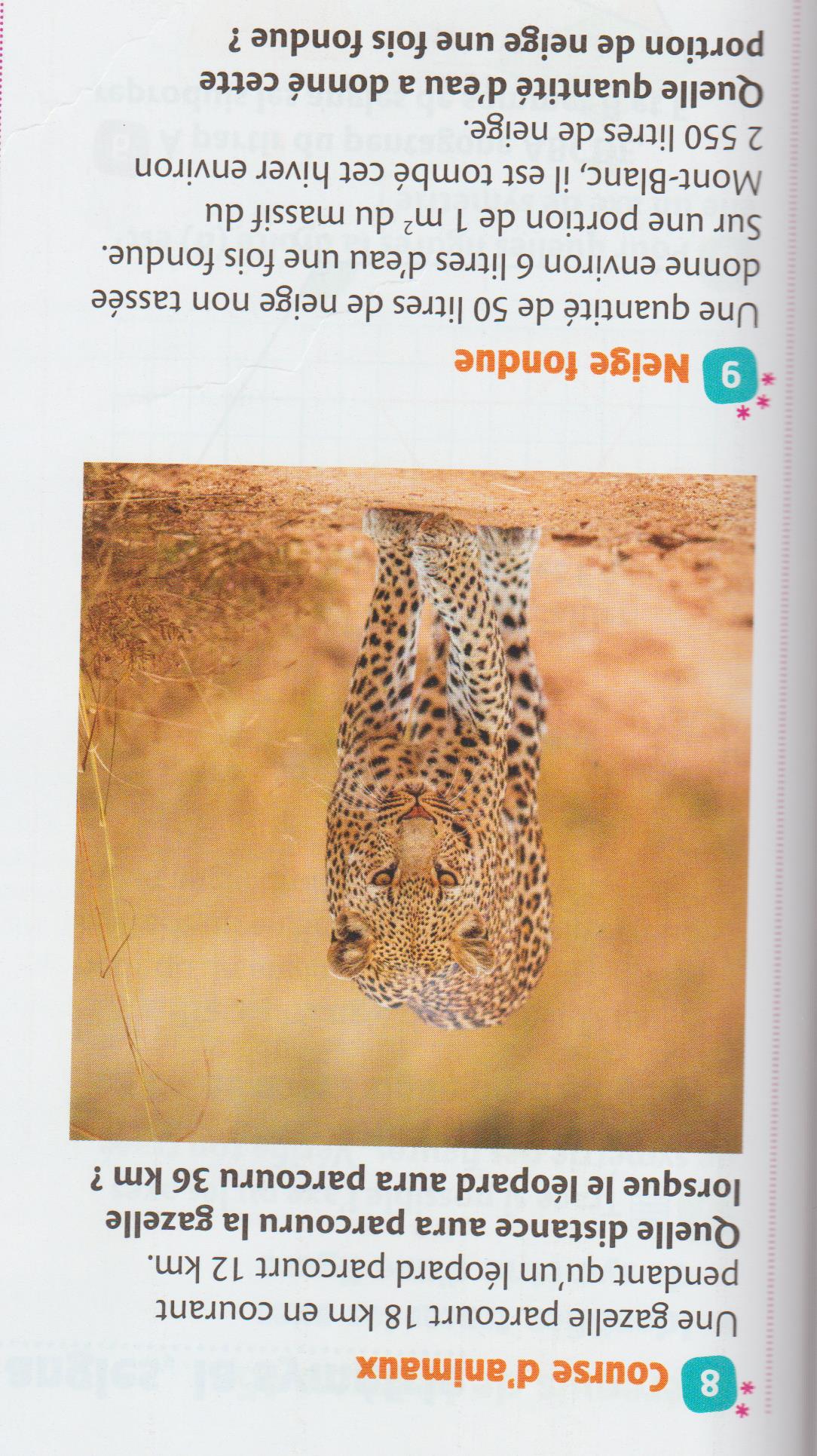 Géométrie 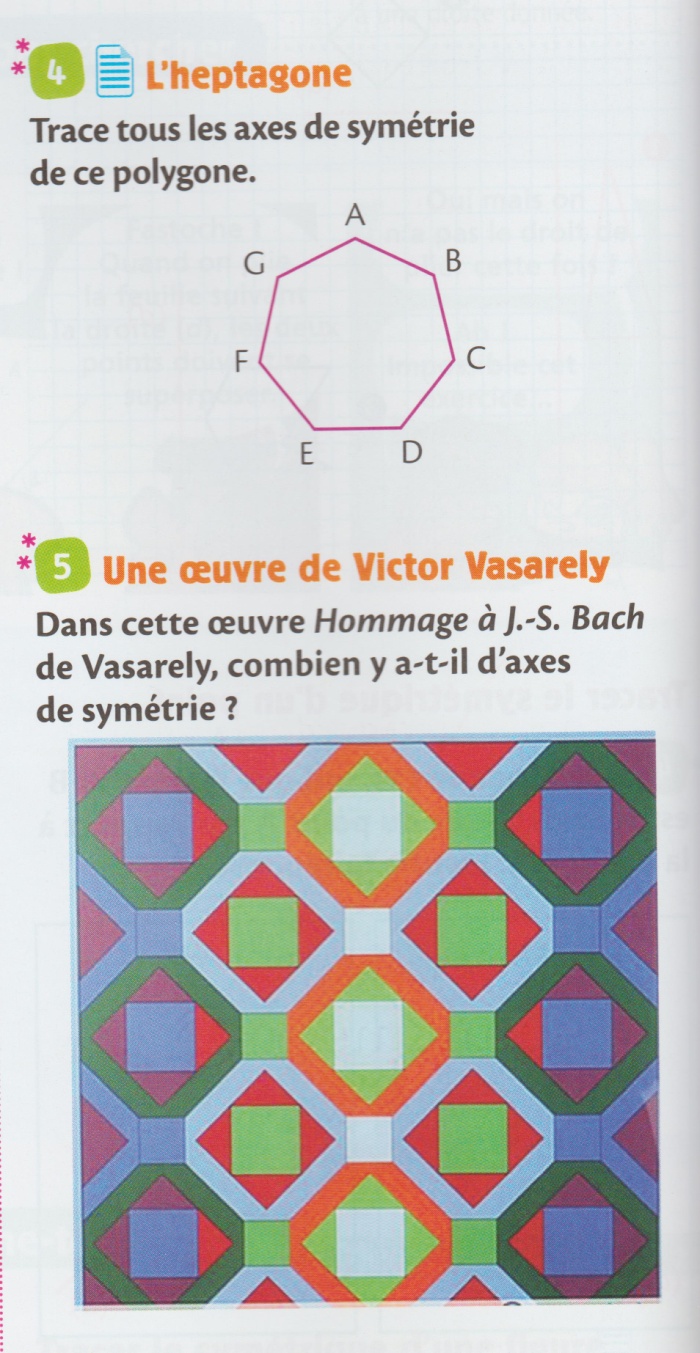 